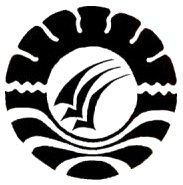 S K R I P S IPENERAPAN TEKNIK MANAJEMEN WAKTU DALAM MENGURANGI PERILAKU PROKRASTINASI AKADEMIK SISWA  SMA NEGERI 1 BUA PONRANG KABUPATEN LUWURAHMAN MALLAHERANGJURUSAN PSIKOLOGI PENDIDIKAN DAN BIMBINGANFAKULTAS ILMU PENDIDIKANUNIVERSITAS NEGERI MAKASSAR2012